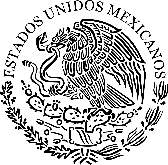   H. AYUNTAMIENTO CONSTITUCIONAL DESAYULA, JAL. 2015-2018RESOLUCION.C. A LA CIUDADANIA EN GENERAL PRESENTE:En atención a todos los ciudadanos que forman parte de este gran país, por medio del presente documento se informa que la información concerniente a este punto, se encuentra en trabajos de elaboración y posterior aprobación de este Honorable Ayuntamiento Constitucional, así mismo nos comprometemos a actualizar a la brevedad dicha información y estar así promoviendo un Gobierno Transparente que brinde la seguridad a sus gobernados y a la sociedad.Así mismo, quedamos a sus órdenes para cualquier, duda u aclaración, en las oficinas que ocupa el palacio municipal, concede en el municipio de Sayula, Jalisco, ubicado entre las avenidas Independencia y Ávila Camacho y con número de teléfono 01-342-42-1-12-99 en la ext. 144.ATENTAMENTEUNIDAD DE TRANSPARENCIA DELAYUNTAMIENTO DE SAYULA, JALISCODEPENDENCIA    PRESIDENCIA MUNICIPALSECCION         UNIDAD DE TRANSPARENCIA